Publicado en Madrid el 14/11/2017 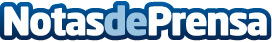 Madrid acogerá la primera Jornada Internacional sobre Responsabilidad Social en el ámbito sanitarioLos organizadores defienden la necesidad de promover una cultura corporativa comprometida en salud y una humanización de las instituciones sanitariasDatos de contacto:rosa sagarnanotorius comunicación629640990Nota de prensa publicada en: https://www.notasdeprensa.es/madrid-acogera-la-primera-jornada_1 Categorias: Medicina Industria Farmacéutica Madrid Eventos Recursos humanos http://www.notasdeprensa.es